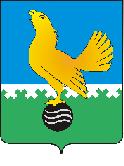 Ханты-Мансийский автономный округ-Юграмуниципальное образованиегородской округ город Пыть-ЯхАДМИНИСТРАЦИЯ ГОРОДАмуниципальная комиссия по делам несовершеннолетних и защите их прав  www.pyadm.ru e-mail: adm@gov86.orge-mail: kdn@gov86.orgг.Пыть-Ях, 1 мкр., дом № 5, кв. № 80	р/с 40101810565770510001Ханты-Мансийский автономный округ-Югра 	УФК по ХМАО-ЮгреТюменская область 628380	МКУ Администрация г. Пыть-Яха, л\с 04873033440)тел. факс (3463) 46-62-92, тел. 46-05-89,	РКЦ Ханты-Мансийск г. Ханты-Мансийск42-11-90, 46-05-92, 46-66-47	ИНН 8612005313 БИК 047162000ОКАТМО 71885000 КПП 861201001КБК 04011690040040000140ПОСТАНОВЛЕНИЕ24.04.2019	№ 140Актовый зал администрации города Пыть-Яха по адресу: г.Пыть-Ях, 1 мкр. «Центральный», д. 18а, в 14-30 часов (сведения об участниках заседания указаны в протоколе заседания муниципальной комиссии).О результатах мониторинга отдельных показателей деятельности субъектов системы профилактики безнадзорности и правонарушений несовершеннолетних за I квартал 2019 годаЗаслушав и обсудив информацию по вопросу «О результатах мониторинга отдельных показателей деятельности субъектов системы профилактики безнадзорности и правонарушений несовершеннолетних», предусмотренному планом работы муниципальной комиссии по делам несовершеннолетних и защите их прав при администрации города Пыть-Яха на 2019 год,МУНИЦИПАЛЬНАЯ КОМИССИЯ УСТАНОВИЛА:За I квартал 2019 года общая численность детей, оставшихся без попечения родителей, выявленных на территории города Пыть-Яха, выросла в 3 раза (3 человека (АППГ – 1), из них в связи с лишением либо ограничением родителей в родительских правах – 1 (АППГ – 0), оставлением матерью при рождении в связи с трудной жизненной ситуацией (дачей письменного согласия на усыновление) – 0 (АППГ – 1), заключением родителей под стражу – 1 (АППГ – 0), отменой усыновления (по инициативе усыновителей) – 1 (АППГ – 0). Анализ правовых оснований признания детей, оставшимися без попечения родителей, показал, что по управляемым причинам рост показателя дали 2 ребенка, изъятые из семей по решению суда в связи с социально опасным положением. При этом в каждом случае с 2015 года субъектами системы профилактики проводилась индивидуальная профилактическая работа, которая не принесла положительных результатов (краткая информация о проведенной межведомственной работе с каждым случаем прилагается). Отобрание детей у родителей и отстранение замещающих родителей от исполнения их обязанностей в анализируемый период не производилось.В отношении родителя, ограниченного в родительских правах, была организована межведомственная индивидуальная профилактическая работа, направленная на отмену ограничения, установленного судом. Руководствуясь п. 13 ст. 15 Закона Ханты-Мансийского автономного округа-Югры от 12.10.2005 № 74-оз «О комиссиях по делам несовершеннолетних и защите их прав в Ханты-Мансийском автономном округе-Югре и наделении органов местного самоуправления отдельными государственными полномочиями по созданию и осуществлению деятельности комиссий по делам несовершеннолетних и защите их прав»,МУНИЦИПАЛЬНАЯ КОМИССИЯ ПОСТАНОВИЛА:Информацию отдела опеки и попечительства администрации города Пыть-Яха №21-Исх-543 от 18.04.2019 принять к сведению.Работу субъектов системы профилактики безнадзорности и правонарушений несовершеннолетних по отдельным показателям за I квартал 2019 года (в целом) признать удовлетворительной.Начальнику отдела по обеспечению деятельности муниципальной комиссии по делам несовершеннолетних и защите их прав администрации города Пыть-Яха (А.А. Устинов):Обеспечивать заслушивание на заседании муниципальной комиссии кураторов индивидуальных программ реабилитации семей и детей, находящихся длительное время в социально опасном положении и имеющих отрицательную динамику (по итогам мониторинга), с целью оценки эффективности проводимой ими профилактической работы.Обеспечить размещение данного постановления муниципальной комиссии (без приложения) на официальном сайте администрации города Пыть-Яха в срок до 01.05.2019.Пункт 4 (со сроком исполнения до 15.04.2019) постановления территориальной комиссии № 252 от 22.08.2018 снять с контроля в связи с исполнением.Председательствующий на заседании:заместитель председателя муниципальной комиссии	А.А. Устинов